นโยบายและกลยุทธ์ด้านโครงสร้างการบริหารและการพัฒนาทรัพยากรบุคคลด้านการสร้างและพัฒนาระบบการบริหารจัดการองค์ความรู้ด้านอัตรากำลังและการบริหารอัตรากำลังระยะเวลา 3 ปี (พ.ศ. 2564 – 2566)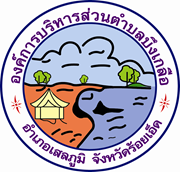 องค์การบริหารส่วนตำบลบึงเกลือ  ตำบลบึงเกลืออำเภอเสลภูมิ  จังหวัดร้อยเอ็ดคำนำองค์การบริหารส่วนตำบลบึงเกลือ  เป็นหน่วยงานของรัฐที่มีภารกิจส่งเสริมท้องถิ่นให้มีความเข้มแข็งในทุกด้าน เพื่อสามารถตอบสนองเจตนารมณ์ของประชาชนได้อย่างแท้จริง ซึ่งเป็นภารกิจที่มีความหลากหลายและครอบคลุมการดำเนินการในหลายด้าน โดยเฉพาะการบริหารทรัพยากรบุคคล เป็นอีกด้านหนึ่งที่จะขาดการพัฒนาไม่ได้  และถือเป็นกลไกสำคัญในการผลักดันยุทธศาสตร์และพันธกิจให้ประสบความสำเร็จ และถือเป็นปัจจัยสำคัญที่ จะทำให้ภารกิจขององค์กรปกครองส่วนท้องถิ่นสำเร็จลุล่วงไปได้ด้วยดี ตามวัตถุประสงค์ที่วางไว้  เพื่อให้การบริหารทรัพยากรบุคคลเป็นไปอย่างมีระบบและต่อเนื่อง องค์การบริหารส่วนตำบลบึงเกลือ  ได้จัดทำแผนกลยุทธ์การบริหารทรัพยากรบุคคลขององค์การบริหารส่วนตำบลบึงเกลือขึ้น  เพื่อให้องค์การบริหารส่วนตำบลบึงเกลือ  มีแผนกลยุทธ์การบริหารงานทรัพยากรบุคคลที่สามารถตอบสนองทิศทางการบริหารงานของกรมส่งเสริมการปกครองท้องถิ่นได้อย่างเหมาะสมและมีประสิทธิภาพ  จึงได้ดำเนินการจัดทำแผนกลยุทธ์การบริหารทรัพยากรบุคคล โดยมุ่งเน้นให้ผู้มีส่วนเกี่ยวข้องกับการบริหารทรัพยากรบุคคล ได้มีส่วนร่วมในการกำหนดแนวทางและประเด็นยุทธศาสตร์ในการพัฒนาระบบการบริหารทรัพยากรบุคคล  องค์การบริหารส่วนตำบลบึงเกลือ  จะนำแผนกลยุทธ์การบริหารทรัพยากรบุคคลที่ได้รับการจัดทำ เพื่อเป้าหมายสำคัญในการผลักดัน พัฒนาทรัพยากรบุคคลเพื่อเป็นองค์การบริหารส่วนตำบลที่มีสมรรถนะสูงในการส่งเสริมท้องถิ่น ให้เป็นกลไกในการพัฒนาตำบลอย่างยั่งยืนคณะทำงานการจัดการความรู้ในองค์กร องค์การบริหารส่วนตำบลบึงเกลือสารบัญ									หน้าบทที่ 1  บทนำ1. หลักการและเหตุผล									12. วัตถุประสงค์										13. เป้าหมาย										1บทที่ 2 การวิเคราะห์ศักยภาพของ อบต.บึงเกลือวิสัยทัศน์										3พันธกิจ											3บทที่ 3 นโยบายและกลยุทธ์ การบริหารงานบุคคล						6-18บทที่ 4 การติดตามนโยบาย กลยุทธ์							19บทที่ 1  บทนำนโยบายและกลยุทธ์ด้านโครงสร้างการบริหารและการพัฒนาทรัพยากรบุคคลด้านการสร้างและพัฒนาระบบการบริหารจัดการองค์ความรู้ด้านอัตรากำลังและการบริหารอัตรากำลัง ระยะเวลา 3 ปี (พ.ศ. 2564 – 2566)1.  หลักการและเหตุผล		บุคคลเป็นทรัพยากรที่มีคุณค่าและจำเป็นอย่างยิ่งในการบริหารงานของทุกองค์กร  ถ้าขาดการบริหารทรัพยากรบุคคลให้มีประสิทธิภาพ  จะส่งผลให้การทำงานไม่มีประสิทธิผล ล่าช้า และเกิดความเสียหายต่อองค์กร  ดังนั้นองค์กรจำเป็นต้องจัดทำแผนกลยุทธการบริหารทรัพยากรบุคคล  เพื่อพัฒนาบุคลากรให้มีความรู้  ทักษะ  ทัศนคติที่ดี  คุณธรรมและจริยธรรม  อันจะทำให้ปฏิบัติหน้าที่ราชการในตำแหน่งนั้นได้อย่างมีประสิทธิภาพ  และให้บุคลากรมีขวัญและกำลังใจในการทำงาน		จากหลักการและเหตุผลดังกล่าว  องค์การบริหารส่วนตำบลบึงเกลือ  จึงได้จัดทำนโยบาย      กลยุทธ์การบริหาร และการพัฒนาทรัพยากรบุคคล  ประจำปีงบประมาณ พ.ศ.2564  ขึ้นเพื่อเป็นการกำหนดให้พนักงานส่วนตำบลทุกคนต้องได้รับการพัฒนาทุกตำแหน่ง  โดยสอดคล้องกับแผนอัตรากำลัง 3 ปี (พ.ศ. 2564–2566) และแผนพัฒนาบุคลากร (พ.ศ. 2564–2566) ต่อไป2.  วัตถุประสงค์ 	2.1 เพื่อเป็นการพัฒนาบุคลากร  และเพิ่มพูนความรู้ ทักษะ  ทัศนคติที่ดี  และวิธีการปฏิบัติงานตามลักษณะงานที่รับผิดชอบ 	2.2 เพื่อให้บุคลากรสามารถปฏิบัติราชการได้อย่างมีประสิทธิภาพ ในสถานการณ์ความเปลี่ยนแปลงที่เกิดขึ้น	2.3 เพื่อให้บุคลากรทุกคนได้รับการพัฒนาด้านคุณธรรมจริยธรรม	2.4 เพื่อเป็นแนวทางในการดำเนินการจัดการพัฒนาและฝึกอบรมบุคลากรในองค์การบริหารส่วนตำบลบึงเกลือ	2.5 เพื่อดำรงรักษาบุคลากรที่มีประสิทธิภาพให้อยู่คู่องค์กรต่อไป3.  เป้าหมาย	3.1 ความคาดหวังในการบริหารทรัพยากรบุคคลขององค์การบริหารส่วนตำบลบึงเกลือในระยะสั้นของผู้บริหาร		(1)  พนักงานในองค์กรสามารถนำนโยบายของผู้บริหารไปปฏิบัติให้สำเร็จลุล่วง		(2)  การบริหารงานขององค์กรเป็นไปอย่างโปร่งใส พนักงานมีคุณธรรม และจริยธรรม		(3)  พนักงานมีความรู้ และมีทักษะในการปฏิบัติงานเพื่อให้การปฏิบัติงานขององค์กรมีประสิทธิภาพและประสิทธิผลของพนักงานส่วนตำบล		(1) องค์กรให้การสนับสนุนพนักงานส่วนตำบลตำแหน่งสายงานผู้บริหารทุกคนให้ได้รับการพัฒนาในแต่ละปี อย่างน้อย  1  หลักสูตร/โครงการ  		(2) องค์กรให้การสนับสนุนพนักงานส่วนตำบลตำแหน่งสายงานผู้ปฏิบัติทุกคนให้ได้รับการพัฒนาในแต่ละปีอย่างละ  1  หลักสูตร/โครงการ		(3) องค์กรให้การสนับสนุนลูกจ้างประจำ/พนักงานจ้าง ให้ได้รับการพัฒนาในแต่ละปีอย่างน้อย  1หลักสูตร/โครงการ2ของประชาชน(1) พนักงานในองค์การบริหารส่วนตำบลบึงเกลือ  สามารถให้บริการประชาชนอย่างรวดเร็ว		(2) พนักงานองค์การบริหารส่วนตำบลบึงเกลือ  ต้อนรับประชาชนเป็นอย่างดีสามารถทำงานประชาชนพึงพอใจในการให้บริการ	3.2 ความคาดหวังในการบริหารทรัพยากรบุคคลขององค์การบริหารส่วนตำบลบึงเกลือในระยะยาวของผู้บริหาร		(1)  องค์การบริหารส่วนตำบลบึงเกลือมีศักยภาพในการบริหารจัดการเพื่อตอบสนองความต้องการของประชาชนในพื้นที่		(2)  องค์การบริหารส่วนตำบลบึงเกลือ  สามารถปฏิบัติงานสู่ความเป็นเลิศในด้านการบริหารจัดการของพนักงานส่วนตำบลองค์การบริหารส่วนตำบลบึงเกลือ  เป็นองค์กรที่น่าอยู่องค์กรให้การสนับสนุนในด้านการศึกษา  และความเจริญก้าวหน้าในหน้าที่ราชการของประชาชน		(1)  องค์กรมีการบริหารจัดการที่ดี  มีความโปร่งใสในการบริหารงาน		(2)  องค์กรสามารถเป็นที่พึ่งของประชาชนในพื้นที่ได้อย่างดียิ่ง		(3)  องค์กรสามารถทำงานตอบสนองความต้องการของประชาชนได้  		(4)  พนักงานในองค์กรสามารถสร้างสัมพันธ์อันดีกับประชาชนและสามารถทำให้ประชาชนพึงพอใจในการให้บริการ3บทที่ 2การวิเคราะห์ศักยภาพขององค์การบริหารส่วนตำบลบึงเกลือวิสัยทัศน์ (ViSion) การบริหารงานบุคคล           “องค์การบริหารส่วนตำบลบึงเกลือเป็นองค์กรปกครองส่วนท้องถิ่นที่มุ่งเน้นการพัฒนาบุคลากรทุกระดับให้มีสมรรถนะสูง มีความเป็นมืออาชีพพร้อมรับกับการเปลี่ยนแปลง มีบุคลิกภาพที่ดีและมีความรับผิดชอบต่อสังคม มีอัธยาศัยเต็มใจให้บริการประชาชน และประชาชนต้องได้รับความพึงพอใจในการให้บริการของเจ้าหน้าที่” พันธกิจ (Mission)                1. พัฒนาระบบและกลไกการบริหารทรัพยากรบุคคลให้มีประสิทธิภาพและได้มาตรฐาน                2. สร้างผู้นำในทุกระดับให้มีศักยภาพในการบริหารจัดการและขับเคลื่อนองค์กรเพื่อไปสู่องค์กรที่มีสมรรถนะสูง                3. พัฒนาสมรรถนะของบุคลากร  และความก้าวหน้าในสายงานอาชีพของบุคลากรทุกระดับอย่างต่อเนื่องและเป็นระบบ                4. ส่งเสริมกระบวนการบริหารจัดการตามหลักธรรมาภิบาล จิตสำนึกสาธารณะและความรับผิดชอบต่อสังคม                5. พัฒนาสภาพแวดล้อมที่เอื้อต่อการทำงาน และคุณภาพชีวิตที่ดีในการทำงานยุทธศาสตร์พัฒนาพนักงานองค์การบริหารส่วนตำบลบึงเกลือยุทธศาสตร์ที่ 1 : ยุทธศาสตร์การพัฒนาระบบการบริหารจัดการทรัพยากรบุคคลทั้งระบบ (สรรหา พัฒนา และรักษา)ภายใต้แนวทางการพัฒนา 3 แนวทาง ดังนี้              1. พัฒนากระบวนการบริหารทรัพยากรบุคคลทั้งระบบให้ยุติธรรม โปร่งใส และตรวจสอบได้              2. ส่งเสริมและพัฒนากระบวนการพัฒนาบุคลากรทุกระดับ              3. พัฒนาระบบการรักษาและใช้ประโยชน์จากทรัพยากรบุคคลยุทธศาสตร์ที่ 2 : ยุทธศาสตร์การพัฒนาบุคลากรตามสมรรถนะ (ความรู้ ทักษะ ทัศนคติ)ภายใต้แนวทางการพัฒนา 2 แนวทาง ดังนี้1. ส่งเสริมบุคลากรให้มีความรู้ ทักษะเพื่อนำไปสู่ความเป็นมืออาชีพ2. สร้างเสริมทัศนคติในการทำงานเชิงบวกให้เพิ่มมากขึ้นยุทธศาสตร์ที่ 3 : ยุทธศาสตร์การจัดการความรู้บุคลากรเพื่อเพิ่มสมรรถนะ และสนับสนุนยุทธศาสตร์องค์กรภายใต้แนวทางพัฒนาแนวทาง ดังนี้ส่งเสริมการแลกเปลี่ยนเรียนรู้ด้วยกระบวนการมีส่วนร่วมภายในองค์กร เพื่อไปสู่องค์กรแห่งการเรียนรู้พัฒนาสมรรถนะพนักงานให้มีความพร้อมในการสนับสนุน ยุทธศาสตร์พัฒนาองค์กรยุทธศาสตร์ที่ 4 : ยุทธศาสตร์การเสริมสร้างวัฒนธรรมองค์กรภายใต้แนวทางการดำเนินงานแนวทาง ดังนี้เสริมสร้างค่านิยมในวัฒนธรรมองค์กรที่ดีแก่บุคลากรส่งเสริมการมีส่วนร่วมของบุคลากรในการเป็นเจ้าบ้านที่ดี4ยุทธศาสตร์ที่ 5 : ยุทธศาสตร์การส่งเสริมกระบวนการมีส่วนร่วมและเครือข่ายการทำงานภายใต้แนวทางการดำเนินงาน  แนวทาง ดังนี้การส่งเสริมให้องค์กรได้เป็นที่รู้จักแก่สังคม ชุมชน ในแง่มุมต่างๆส่งเสริมการสร้างเครือข่ายการทำงานและการสื่อสารภายในองค์กรโดยทุกยุทธศาสตร์ บุคลากรทุกฝ่ายงานได้ร่วมกันกำหนดแผนงานและโครงการเพื่อรองรับการนำสู่ภาคปฏิบัติไว้อย่างครอบคลุมเป้าหมายและตัวชี้วัด1.  คณะผู้บริหาร เป็นแบบอย่างที่ดีในด้านความยุติธรรม โปร่งใน และตรวจสอบได้ ให้แก่พนักงานส่วนตำบล พนักงานครู อบต. ลูกจ้างประจำ  พนักงานจ้าง  และสมาชิก อบต.  	2.  คณะผู้บริหาร ส.อบต. และเจ้าหน้าที่แต่ละคนได้รับการอบรมพัฒนาศักยภาพของตนเองตามตำแหน่งและหน้าที่สามารถนำความรู้มาพัฒนาผลงานให้ดีขึ้น	3.  จัดการประชุมพนักงานส่วนตำบล  พนักงานจ้าง อย่างน้อยเดือนละ ๑ ครั้ง  เพื่อสร้างความคุ้นเคย ให้เกิดความรักความสามัคคีร่วมแรงร่วมใจกันในการปฏิบัติงานพนักงานส่วนตำบล  พนักงานจ้าง  เกิดความคุ้นเคย ความรักและสามัคคีกันในการปฏิบัติงาน	4.  เจ้าหน้าที่มีการปฏิบัติตามระเบียบที่กำหนดเพื่อสร้างค่านิยมทางวัฒนธรรมที่ดีขององค์กร           5.  ติดตั้งอินเตอร์เน็ตความเร็วสูง มีการสร้างกลุ่มทสื่อสารทางเทคโนโลยีที่ทันสมัยทำให้ได้รับข้อมูลข่าวสารใหม่ๆ ทันต่อเหตุการณ์ในปัจจุบันมีคอมพิวเตอร์ในการปฏิบัติงานอย่างพอเพียง สามารถทำงานได้รวดเร็วขึ้นทันต่อเวลา   การวิเคราะห์บุคลากร               การวิเคราะห์บุคลากร ( Personal Analysis) ใช้หลักการวิเคราะห์แบบ SWOT ซึ่งเป็นการวิเคราะห์แบบเดียวกับการวางแผนพัฒนาองค์การบริหารส่วนตำบลที่กรมส่งเสริมการปกครองท้องถิ่นกำหนดไว้ เพื่อให้การอ่านผลการวิเคราะห์เป็นไปในทางเดียวกันและเข้าใจได้ง่าย  องค์การบริหารส่วนตำบลบึงเกลือ  ได้วิเคราะห์ศักยภาพเพื่อประเมินสถานภาพการพัฒนาและโอกาสการพัฒนาในอนาคต โดยการวิเคราะห์ดังนี้	1.  จุดแข็ง  S (Strengths)	     ๑.1  มีเจ้าหน้าที่และผู้รับผิดชอบในแต่ละตำแหน่งชัดเจน สามารถปฏิบัติงานได้สะดวกรวดเร็วทันต่อเหตุการณ์                1.๒.  มีการกำหนดส่วนราชการเหมาะสมกับงานที่ปฏิบัติ                1.๓.  ส่งเสริมให้มีการใช้ระบบสารสนเทศ และ IT ให้ทันสมัยอยู่เสมอ                 1.๔.  มีจำนวนเจ้าหน้าที่เพียงพอในการปฏิบัติงาน                1.๕.  มีการพัฒนาศึกษาหาความรู้เพิ่มเติม2.  จุดอ่อน  W (Weaknesses)	     2.๑.  การปฏิบัติงานภายในส่วนราชการและระหว่างภาค ส่วนราชการยังขาดความเชื่อมโยงเกื้อหนุนซึ่งกันและกัน               2.๒.  เจ้าหน้าที่ผู้ปฏิบัติงานยังขาดความรู้ที่เป็นระบบและเหมาะสมกับการปฏิบัติงาน               2.๓.  เจ้าหน้าที่มีความตระหนักในหน้าที่และความรับผิดชอบต่องานที่ปฏิบัติค่อนข้างน้อย               2.๔.  ขาดการสร้างวัฒนธรรมองค์กร และพัฒนาแนวคิด รวมถึงคุณธรรมและจริยธรรม เพื่อให้เกิดสิ่งจูงใจและขวัญกำลังใจ ที่จะทำให้ข้าราชการและเจ้าหน้าที่ทุ่มเทกำลังกาย กำลังใจและความคิดในการปฏิบัติงาน               2.๕.  ทำงานในลักษณะใช้ความคิดส่วนตัวเป็นหลัก5	3.  โอกาส  O (Opportunities)  ประชาชนร่วมมือพัฒนา อบต.ดี             3.2  มีความคุ้นเคยกันทั้งหมดทุกคน               3.3  บุคลากรมีถิ่นที่อยู่กระจายทั่วเขต  อบต. ทำให้รู้สภาพพื้นที่ ทัศนคติของประชาชนได้ดี               3.4  บุคลากรมีการพัฒนาความรู้ปริญญาตรีปริญญาโทเพิ่มขึ้น 	4.  อุปสรรค  T (Threats)                4.1  ระเบียบกฎหมายไม่เอื้อต่อการปฏิบัติงาน               4.2  กระแสความนิยมของต่างชาติมีผลกระทบต่อคุณภาพชีวิตของประชาชน               4.3  มีความก้าวหน้าในวงแคบ               4.4  บุคลากรมีภาระต้องดูแลครอบครัว และต่อสู้ปัญหาเศรษฐกิจ ทำให้มีเวลาให้ชุมชนจำกัดการวิเคราะห์ในระดับองค์กร6บทที่ 3นโยบาย และกลยุทธ์การบริหารงานบุคคลนโยบายและกลยุทธ์การบริหารทรัพยากรบุคคลองค์การบริหารส่วนตำบลบึงเกลือบุคลากรถือว่าเป็นทรัพยากรที่เป็นปัจจัยสำคัญและมีค่ายิ่งในการขับเคลื่อนการดำเนินการขององค์กร  จึงได้กำหนดนโยบายการบริหารทรัพยากรบุคคลขึ้น  สำหรับใช้เป็นกรอบและแนวทางในการจัดทำแผนการบริหารทรัพยากรบุคคล  เพื่อเพิ่มความคุ้มค่าของการใช้ทรัพยากรมนุษย์ ให้การบริหารทรัพยากรมนุษย์เกิดความเป็นธรรม โปร่งใส ตรวจสอบได้และให้การปฏิบัติงานมีความสุข มีขวัญและกำลังใจที่ดีเกิดความพึงพอใจในการปฏิบัติงาน และมีศักยภาพเพิ่มขึ้น องค์การบริหารส่วนตำบลบึงเกลือ  จึงมีนโยบายและกลยุทธ์ด้านต่างๆ ดังนี้1) นโยบายด้านการปรับปรุงโครงสร้างระบบงานและการบริหารอัตรากำลัง		เป้าประสงค์  วางแผน สนับสนุนและส่งเสริมให้มีโครงสร้าง ระบบงาน การจัดกรอบอัตรากำลังและการบริหารอัตรากำลังให้เหมาะสมกับภารกิจขององค์กรและเพียงพอ มีความคล่องตัวต่อการขับเคลื่อนการดำเนินงานของทุกหน่วยงานในองค์กร รวมทั้งมีระบบการประเมินผลที่มีประสิทธิภาพเชื่องโยงกับผลตอบแทนและมีการกำหนดสมรรถนะและลักษณะที่พึงประสงค์ของพนักงานที่องค์กรคาดหวัง		กลยุทธ์		1. ทบทวนและปรับปรุงโครงสร้างองค์กร ระบบงานและกรอบอัตรากำลัง ให้สอดคล้องกับวิสัยทัศน์ พันธกิจ และแผนการปรับบทบาทและภารกิจขององค์การบริหารส่วนตำบลบึงเกลือ		2. จัดทำสมรรถนะ และนำสมรรถนะมาใช้เป็นเครื่องมือในการบริหารทรัพยากรบุคคล ทั้งด้านการสรรหา การเลื่อนขั้นเงินเดือนและปรับตำแหน่ง การประเมินผลการปฏิบัติงาน การวางแผนการพัฒนาบุคลากรและการบริหารผลตอบแทน		3. มีเส้นทางความก้าวหน้าของสายอาชีพ		4. จัดทำระบบประเมินผลการปฏิบัติงานตามผลสัมฤทธิ์ของงานและสมรรถนะหลัก		5. จัดทำแผนการสืบทอดตำแหน่งงานและการบริหารจัดการคนดี และคนเก่งขององค์กร2) นโยบายด้านการพัฒนาบุคลากรเป้าประสงค์  ส่งเสริมให้มีการพัฒนาอย่างเป็นระบบ ทั่วถึง และต่อเนื่อง โดยการเพิ่มพูน ความรู้ ความสามารถ ศักยภาพ และทักษะการทำงานที่เหมาะสม สอดคล้องกับสถานการณ์ วิสัยทัศน์ และยุทธศาสตร์ขององค์กร เพื่อให้การขับเคลื่อนการดำเนินงานตามพันธกิจขององค์กรเป็นไปอย่างมีประสิทธิภาพ และประสบผลสำเร็จตามเป้าหมาย รวมทั้งส่งเสริมคุณธรรมและจริยธรรมให้กับบุคลากรในองค์กร		กลยุทธ์		1. จัดทำแผนพัฒนาบุคลากรให้สอดคล้องกับบทบาทและภารกิจของ อบต.		2. จัดทำแผนพัฒนาบุคลากรตามตำแหน่งงานและสายอาชีพตามสมรรถนะ แผนการสืบทอดตำแหน่งและการบริหารจัดการคนดีและคนเก่งขององค์กร		3. พัฒนาศักยภาพผู้บริหาร และเพิ่มขีดความสามารถในการปฏิบัติงานให้กับผู้ปฏิบัติงานทุกระดับตามสายอาชีพและตำแหน่งงานอย่างต่อเนื่อง		4. ส่งเสริมให้บุคลากรยึดมั่นในวัฒนธรรมองค์กร ปฏิบัติตามจรรยาบรรณของ อบต.บึงเกลือ		5. พัฒนางานด้านการจัดการความรู้ องค์ความรู้ เพื่อสร้างวัฒนธรรมเรียนรู้ การถ่ายทอดความรู้ การแลกเปลี่ยนความรู้และประสบการณ์ในการทำงานอย่างต่อเนื่อง73) นโยบายด้านการพัฒนาระบบสารสนเทศเป้าประสงค์  ส่งเสริมสนับสนุนให้มีการนำระบบเทคโนโลยีสารสนเทศมาใช้ในการบริหารจัดการทรัพยากรมนุษย์ เพื่อให้ได้ข้อมูลที่ถูกต้อง ครบถ้วน รวดเร็ว ทันสมัยและเป็นปัจจุบัน ช่วยลดขั้นตอนของงาน ปริมาณเอกสาร สามารถนำไปวิเคราะห์เพื่อการวางแผนตัดสินใจในการปฏิบัติงานและใช้บริหารงานด้วยบุคลากรได้อย่างมีประสิทธิภาพ		กลยุทธ์		1.พัฒนาระบบฐานข้อมูลบุคลากร		2.ปรับปรุงและพัฒนาระบบสารสนเทศด้านการบริหารจัดการบุคลากร		3.เสริมสร้างความรู้เกี่ยวกับระบบสารสนเทศด้านการบริหารจัดการบุคลากรให้ผู้ปฏิบัติงาน เพื่อรองรับการใช้งานระบบ และเพื่อขีดความสามารถของบุคลากร เพื่อรองรับการพัฒนาระบบในอนาคต4) นโยบายด้านสวัสดิการเป้าประสงค์  เสริมสร้างความมั่นคง ขวัญกำลังใจ คุณภาพชีวิตที่ดี ความผาสุกและพึงพอใจให้ผู้ปฏิบัติงาน เพื่อรักษาคนดี คนเก่งไว้กับองค์กร โดยการส่งเสริมความก้าวหน้าของผู้ปฏิบัติงานที่มีผลงานและสมรรถนะในทุกโอกาส สร้างช่องทางการสื่อสาร ให้สิ่งจูงใจ ผลประโยชน์ตอบแทนพิเศษ จัดสวัสดิการความปลอดภัย  และสิ่งแวดล้อมในการทำงานที่ปลอดภัย ตามความจำเป็นและเหมาะสมเป็นไปตามที่กฎหมายกำหนด และสนับสนุนการดำเนินกิจกรรมเพื่อสร้างความสัมพันธ์อันดี ระหว่างผู้บริหารและพนักงานทุกระดับ		กลยุทธ์		1. ปรับปรุงระบบแรงจูงใจในการปฏิบัติงาน		2. ปรับปรุงสภาพความปลอดภัย อาชีวอนามัย และสภาพแวดล้อมในการทำงาน		3. ยกย่องพนักงานที่เป็นคนเก่ง คนดีและคุณประโยชน์ให้องค์กร		4. ปรับปรุงระบบสวัสดิการ ผลตอบแทนพิเศษ		5. ปรับปรุงช่องทางการสื่อสารด้านการบริหารทรัพยากรมนุษย์นโยบายและกลยุทธ์ด้านการบริหารและพัฒนาทรัพยากรบุคคล	5) นโยบายด้านการบริหาร		1. กระจายอำนาจไปสู่ผู้บริหารระดับหัวหน้างาน ซึ่งเป็นผู้บังคับบัญชาในระดับต้น		2. มีการกำหนดแผนกลยุทธ์เพื่อเป็นแนวทางในการบริหารงานให้เป็นไปตามแผนงาน และทิศทางที่วางไว้		3. มีการจัดทำแผนปฏิบัติงานประจำปีตามภาระหน้าที่ความรับผิดชอบที่กำหนดไว้		4. มีการบริหารจัดการมุ่งสู่คุณภาพด้วยความมุ่งมั่น รวดเร็ว ถูกต้อง และมีประสิทธิภาพให้มีความคุ้มค่าและเกิดประโยชน์สูงสุด		5. มีการติดตามและประเมินผลด้วยการประชุมประจำเดือนและคณะกรรมการประเมินผลการปฏิบัติงาน เพื่อรับทราบปัญหาอุปสรรค และปรับปรุงแก้ไขอย่างต่อเนื่อง 6) นโยบายด้านอัตรากำลังและการบริหารอัตรากำลัง           1. บริหารกำลังคนให้สอดคล้องกับความจำเป็นตามพันธกิจ	2. พัฒนาระบบวางแผนและติดตามประเมินผลการใช้กำลังคน	3. พัฒนาผลิตภาพและความคุ้มค่าของกำลังคน	4. พัฒนาระบบเทคโนโลยีสารสนเทศด้านการบริหารกำลังคน  8            องค์การบริหารส่วนตำบลบึงเกลือได้ดำเนินการในรูปแบบของคณะกรรมการจัดทำแผนอัตรากำลัง 3 ปี ประกอบด้วย1. นายกองค์การบริหารส่วนตำบลบึงเกลือ				ประธานกรรมการ2. ปลัดองค์การบริหารส่วนตำบลบึงเกลือ				กรรมการ3. หัวหน้าสำนักปลัด						กรรมการ4. ผู้อำนวยการกองคลัง						กรรมการ5. ผู้อำนวยการกองช่าง					          กรรมการ6. ผู้อำนวยการกองการศึกษาฯ					กรรมการ7. ผู้อำนวยการกองสวัสดิการสังคม          			กรรมการ8. หัวหน้าฝ่ายบริหารงานทั่วไปรับผิดชอบงานบุคคล			กรรมการและเลขานุการ              มีอำนาจหน้าที่ จัดทำแผนอัตรากำลัง 3 ปี (รอบปีงบประมาณ พ.ศ.2564–2566) ขององค์การบริหารส่วนตำบลบึงเกลือ โดยให้คำนึงถึงภารกิจอำนาจหน้าที่ ตาม พ.ร.บ. กำหนดแผนและขั้นตอนการกระจายอำนาจให้แก่องค์กรปกครองส่วนท้องถิ่น พ.ศ. 2542 กฎหมายว่าด้วยสภาตำบลและองค์การบริหารส่วนตำบล ลักษณะงานที่ต้องปฏิบัติความยาก และคุณภาพ ของงานและปริมาณของของส่วนราชการต่างๆ  ในองค์การบริหารส่วนตำบล พ.ศ. 2537  ตลอดทั้งภาระค่าใช้จ่ายขององค์การบริหารส่วนตำบลที่จะต้องจ่ายในด้านบุคคล และการจัดสรรเงินงบประมาณขององค์การบริหารส่วนตำบล9	 โครงสร้างที่ต้องกำหนดส่วนราชการขององค์การบริหารส่วนตำบลบึงเกลือ ได้แก่  สำนักงานปลัด,กองคลัง, กองช่าง  กองการศึกษา ศาสนาและวัฒนธรรม  และกองสวัสดิการ มีรายละเอียดดังนี้1011121314157) นโยบายด้านการสร้างและพัฒนาระบบการบริหารจัดการองค์ความรู้	1. สร้างความรู้และความเข้าใจให้กับบุคลากรเกี่ยวกับกระบวนการและคุณค่าของการจัดการความรู้	2. ส่งเสริมและสนับสนุนวัฒนธรรมขององค์กรที่เอื้อต่อการแบ่งปันและถ่ายทอด	3. ส่งเสริมให้มีการพัฒนาระบบจัดการความรู้ เพื่อให้บุคลากรสามารถเข้าถึงองค์ความรู้ต่างๆ ขององค์กร และเกิดการแลกเปลี่ยนเรียนรู้ได้อย่างมีประสิทธิภาพ	4. จัดทำ “แผนการจัดการความรู้ (KM Action Plan)” โดยมีแนวทางการดำเนินการ ดังนี้กระบวนการจัดการความรู้ (Knowledge Management Process)  เป็นกระบวนการที่จะช่วยให้เกิดพัฒนาการของความรู้หรือการจัดการความรู้ที่จะเกิดขึ้นภายในองค์กรมีทั้งหมด 7 ขั้นตอนคือ		1. การบ่งชี้ความรู้เป็นการพิจารณาว่าองค์กรมีวิสัยทัศน์พันธกิจยุทธศาสตร์เป้าหมายคืออะไรและเพื่อให้บรรลุเป้าหมายเราจำเป็นต้องใช้อะไรขณะนี้เรามีความรู้อะไรบ้างอยู่ในรูปแบบใดอยู่ที่ใคร		2. การสร้างและแสวงหาความรู้เช่นการสร้างความรู้ใหม่แสวงหาความรู้จากภายนอกรักษาความรู้เก่ากำจัดความรู้ที่ใช้ไม่ได้แล้ว		3. การจัดความรู้ให้เป็นระบบเป็นการวางโครงสร้างความรู้เพื่อเตรียมพร้อมสำหรับการเก็บความรู้อย่างเป็นระบบในอนาคต		4. การประมวลและกลั่นกรองความรู้ เช่นปรับปรุงรูปแบบเอกสารให้เป็นมาตรฐานใช้ภาษาเดียวกันปรับปรุงเนื้อหาให้สมบูรณ์		5. การเข้าถึงความรู้เป็นการทำให้ผู้ใช้ความรู้เข้าถึงความรู้ที่ต้องการได้ง่ายและสะดวกเช่นระบบเทคโนโลยีสารสนเทศ (IT) Web board ไลน์กลุ่ม บอร์ดประชาสัมพันธ์เป็นต้น		6. การแบ่งปันแลกเปลี่ยนความรู้ทำได้หลายวิธีการโดยกรณีเป็นความรู้ที่จัดเชน (Explicit Knowledge) อาจจัดทำเป็นเอกสารฐานความรู้เทคโนโลยีสารสนเทศหรือกรณีเป็นความรู้ที่เงียบ (Tacit Knowledge) จัดทำเป็นระบบทีมข้ามสายงานกิจกรรมกลุ่มคุณภาพและนวัตกรรมชุมชนแห่งการเรียนรู้ระบบพี่เลี้ยงการสับเปลี่ยนงานการยืมตัวเวทีแลกเปลี่ยนความรู้เป็นต้น		7. การเรียนรู้ควรทำให้การเรียนรู้เป็นส่วนหนึ่งของงานเช่นเกิดระบบการเรียนรู้จากสร้างองค์ความรู้การนำความรู้ในไปใช้เกิดการเรียนรู้และประสบการณ์ใหม่และหมุนเวียนต่อไปอย่างต่อเนื่องกระบวนการบริหารจัดการการเปลี่ยนแปลง (Change Management Process) 		เป็นกรอบความคิดแบบหนึ่งเพื่อให้องค์กรที่ต้องการจัดการความรู้ภายในองค์กรได้มุ่งเน้นถึงปัจจัยแวดล้อมภายในองค์กรที่จะมีผลกระทบต่อการจัดการความรู้ประกอบด้วย 6 องค์ประกอบดังนี้		1. การเตรียมการและปรับเปลี่ยนพฤติกรรม - เช่นกิจกรรมการมีส่วนร่วมและสนับสนุนจากผู้บริหาร (ที่ทุกคนมองเห็น), โครงสร้างพื้นฐานขององค์กร, ทีม/หน่วยงานที่รับผิดชอบ, มีระบบการติดตามและประเมินผล, กำหนดปัจจัยแห่งความสำเร็จชัดเจน		2. การสื่อสาร - เช่นกิจกรรมที่ทำให้ทุกคนเข้าใจถึงสิ่งที่องค์กรจะทำ, ประโยชน์ที่จะเกิดขึ้นกับทุกคน, แต่ละคนจะมีส่วนร่วมได้อย่างไร		3. กระบวนการและเครื่องมือ - ช่วยให้การค้นหาเข้าถึงถ่ายทอดและแลกเปลี่ยนความรู้สะดวกรวดเร็วขึ้นโดยการเลือกใช้กระบวนการและเครื่องมือขึ้นกับชนิดของความรู้, ลักษณะขององค์กร (ขนาด, สถานที่ตั้งฯลฯ), ลักษณะการทำงาน, วัฒนธรรมองค์กร, ทรัพยากร		4. การเรียนรู้ - เพื่อสร้างความเข้าใจและตระหนักถึงความสำคัญและหลักการของการจัดการความรู้โดยการเรียนรู้ต้องพิจารณาถึงเนื้อหา, กลุ่มเป้าหมาย, วิธีการ, การประเมินผลและปรับปรุง16		5. การวัดผล - เพื่อให้ทราบว่าการดำเนินการได้บรรลุเป้าหมายที่ตั้งไว้หรือไม่, มีการนำผลของการวัดมาใช้ในการปรับปรุงแผนและการดำเนินการให้ดีขึ้น, มีการนำผลการวัดมาใช้ในการสื่อสารกับบุคลากรในทุกระดับให้เห็นประโยชน์ของการจัดการความรู้และการวัดผลต้องพิจารณาด้วยว่าจะวัดผลที่ขั้นตอนไหนได้แก่วัดระบบ (System), วัดที่ผลลัพธ์ (Out put) หรือวัดที่ประโยชน์ที่จะได้รับ (Out come) 		6. การยกย่องชมเชยและให้รางวัล - เป็นการสร้างแรงจูงใจให้เกิดการปรับเปลี่ยนพฤติกรรมและการมีส่วนร่วมของบุคลากรในทุกระดับโดยข้อควรพิจารณาได้แก่ค้นหาความต้องการของบุคลากร, แรงจูงใจระยะสั้นและระยะยาว, บูรณาการกับระบบที่มีอยู่, ปรับเปลี่ยนให้เข้ากับกิจกรรมที่ทำในแต่ละช่วงเวลาการจัดการความรู้		มีผู้รู้ได้กล่าวถึง KM หลายแง่หลายมุมที่อาจรวบรวมมาชี้ธงคำตอบว่าหัวใจของ KM อยู่ที่ไหนได้โดยอาจกล่าวเป็นลำดับขั้นหัวใจของ KM เหมือนกับลำดับขั้นของความต้องการ (Hierarchy of needs) ของ McGregor ได้โดยเริ่มจากข้อสมมุติฐานแรกที่เป็นสากลที่ยอมรับทั่วไปว่าความรู้คือพลัง (DOPA KM Team) 		1. Knowledge is Power :ความรู้คือพลัง		2. Successful knowledge transfer involves neither computers nor documents but rather in interactions between people. (Thomas H Davenport) :ความสำเร็จของการถ่ายทอดความรู้ไม่ใช่อยู่ที่คอมพิวเตอร์หรือเอกสารแต่อยู่ที่การมีปฏิสัมพันธ์ระหว่างคนด้วยกัน		3. The great end of knowledge is not knowledge but action :จุดหมายปลายทางสำคัญของความรู้มิใช่ที่ตัวความรู้แต่อยู่ที่การนำไปปฏิบัติ		4. Now the definition of a manager is somebody who makes knowledge productive :นิยามใหม่ของผู้จัดการคือผู้ซึ่งทำให้ความรู้ผลิตดอกออกผล	8) นโยบายด้านภาระงาน		1. มีการกำหนดภาระงานของบุคคลทุกคนอย่างชัดเจน		2. มีการจัดทำคู่มือการปฏิบัติงานของทุกงาน		3. บุคลากรมีการพัฒนา ศึกษา ทำความเข้าใจถึงภาระงานร่วมกันอย่างสม่ำเสมอโดยทุกงานจะต้อง มีการประชุมบุคลากรภายในเพื่อเป็นการรายงานผลการดำเนินงาน การแก้ไขปัญหาอุปสรรคและปรับปรุง ภาระงานประจำทุกเดือน โดยให้งานการเจ้าหน้าที่ จัดทำคำสั่งการแบ่งงานและกำหนดหน้าที่ความรับผิดชอบของส่วนราชการ ในองค์การบริหารส่วนตำบลบึงเกลือ แยกเป็นส่วนราชการ และให้มีการทบทวนการปฏิบัติหน้าที่ทุกรอบการประเมิน หรือเมื่อมีภาระงานเปลี่ยนแปลงไปจากเดิม	9) นโยบายด้านระบบสารสนเทศ		1. ให้ทุกงานในทุกกองใช้ข้อมูลเพื่อวิเคราะห์งานจากแหล่งข้อมูลเดียวกัน		2. ให้ทุกงานจัดทำฐานข้อมูลด้วยระบบคอมพิวเตอร์ในภารกิจของงานนั้นๆ และหาแนวทางในการเชื่องโยงข้อมูลเพื่อใช้ร่วมกัน		3. ให้มีการปรับปรุงฐานข้อมูลที่รับผิดชอบให้เป็นปัจจุบันอย่างสม่ำเสมอ โดยให้ปฏิบัติตามแผนแม่บทสารสนเทศขององค์การบริหารส่วนตำบลบึงเกลือ งานการเจ้าหน้าที่ต้องมี การประชาสัมพันธ์ผ่านเทคโนโลยีสารสนเทศอย่างต่อเนื่อง17	1) นโยบายด้านการมีส่วนร่วมในการบริหาร		1. มีการประชุมหัวหน้างานกับผู้อำนวยการกองเพื่อเป็นการรายงานผลติดตาม และร่วมแก้ไขปัญหา อุปสรรค ตลอดจนร่วมให้ข้อเสนอแนะต่อการบริหารของหน่วยงานเป็นประจำ		2. ทุกงานมีการประชุมงาน เพื่อให้บุคลากรมีส่วนร่วมในการพัฒนาและปรับปรุงการปฏิบัติงาน ร่วมกัน		3. สนับสนุนและส่งเสริมให้บุคลากรมีส่วนร่วมในกิจกรรม		4. ส่งเสริมมาตรการการมีส่วนร่วมในการใช้ทรัพยากรร่วมกันอย่างมีประสิทธิภาพ		5. ส่งเสริมและสนับสนุนการสร้างและใช้องค์ความรู้ในกระบวนการทำงาน เพื่อให้บุคลากรพัฒนา ทักษะและความชำนาญในการปฏิบัติงานให้บรรลุผลตามพันธกิจขององค์กรให้เกิดประโยชน์ประสิทธิภาพ สูงสุดและมีศักยภาพในการพัฒนาตนเอง11) นโยบายด้านการพัฒนาทรัพยากรบุคคล		1. มีการสนับสนุนส่งเสริมพัฒนาทรัพยากรบุคคลเพื่อเพิ่มขีดความสามารถในการปฏิบัติงานอย่างต่อเนื่องด้วยการส่งบุคลากรเข้ารับการอบรมในหลักสูตรต่างๆ ที่สอดคล้องกับแผนพัฒนาบุคลากร		2. สนับสนุนให้บุคลากรได้รับการศึกษาต่อในระดับที่สูงขึ้น		3. มีการติดตามประเมินผลการพัฒนาบุคลากรทั้งด้านทักษะวิชาการและการรอบรู้และนำผลมาเป็นแนวในการปรับปรุงการพัฒนาบุคลากรให้มีประสิทธิภาพอย่างต่อเนื่อง โดยให้งานการเจ้าหน้าที่ จัดทำแผนพัฒนาบุคลากรให้สอดคล้องกับแผนอัตรากำลัง 3 ปี (พ.ศ.2564 - 2566)	12) นโยบายด้านการเงินและงบประมาณ		1. มีการจัดทำแผนการใช้เงินงบประมาณทั้งงบประมาณแผ่นดินและเงินรายได้ ให้เป็นไปตามวัตถุประสงค์และสอดคล้องกับภารกิจของกอง และให้เป็นไปตามแผนปฏิบัติงานประจำปี		2. มีการจัดทำสรุปรายงานการใช้จ่ายงบประมาณทั้งงบประมาณแผ่นดินและเงินรายได้ประจำเดือน เวียนให้บุคลากร และประชาชนทั่วไปได้ทราบทุกเดือน		3. มีการนำเทคโนโลยีมาใช้ในการบริหารจัดการเพื่อให้การดำเนินงานเป็นระบบการบริหารและจัดการตามระบบบัญชีมาใช้		4. มีการมอบหมายให้บุคลากรมีส่วนร่วมรับผิดชอบและปฏิบัติงานด้วยความโปร่งใส โดยให้กองคลัง ดำเนินการจัดทำรายงานสรุปผลการดำเนินงานแล้วประชาสัมพันธ์ให้ทุกกองและประชาชนทั่วไปได้รับทราบเป็นประจำทุกเดือน	13) นโยบายด้นการทำนุบำรุงศิลปวัฒนธรรม		1. สนับสนุนและส่งเสริมให้บุคลากรมีส่วนร่วมในกิจกรรมด้านการทำนุบำรุงศิลปวัฒนธรรมของท้องถิ่น		2. จัดทำแผน/กิจกรรม/โครงการที่เป็นประโยชน์สอดคล้องกับแผนงานด้านทำนุบำรุงศิลปวัฒนธรรม		3. ดำเนินการให้ผู้บริหารและบุคลากรตระหนักในกิจกรรมด้านการทำนุบำรุงศิลปวัฒนธรรมที่นำไปสู่การสร้างสรรค์ รวมทั้งการอนุรักษ์ ฟื้นฟู สืบสานประเพณีและวัฒนธรรม18	14) นโยบายด้านคุณธรรมจริยธรรมองค์การบริหารส่วนตำบลบึงเกลือ		อนุสนธิจากคณะกรรมการมาตรฐานการบริหารงานบุคคลส่วนท้องถิ่น (ก.ถ.) ได้กำหนดมาตรฐาน ทางคุณธรรมจริยธรรมของข้าราชการ พนักงาน และลูกจ้างประจำขององค์กรปกครองส่วนท้องถาน ซึ่งได้ประมวล ขึ้นจากข้อเสนอแนะของผู้บริหารท้องถิ่นและประชาชนผู้รับบริการ จากองค์กรปกครองส่วนท้องถิ่น โดยมี วัตถุประสงค์เพื่อใช้เป็นหลักการและแนวทางปฏิบัติให้ข้าราชการหรือ พนักงานส่วนท้องถิ่นและลูกจ้างขององค์กรปกครองส่วนท้องถิ่นโดยทั่วไปใช้ยึดถือปฏิบัติเป็นเครื่องกำกับความประพฤติ ได้แก่		1. พึงดำรงตนให้ตั้งมั่นอยู่ในศีลธรรม ปฏิบัติหน้าที่ด้วยความซื่อสัตย์ สุจริต เสียสละ และมีความรับผิดชอบ		2. พึงปฏิบัติหน้าที่อย่างเปิดเผย โปร่งใส พร้อมให้ตรวจสอบ		3. พึงให้บริการด้วยความเสมอภาคสะดวก รวดเร็ว มีอัธยาศัยไมตรีโดยยึดประโยชน์ของประชาชนเป็นหลัก		4. พึงปฏิบัติหน้าที่โดยยึดผลสัมฤทธิ์ของงานอย่างคุ้มค่า		5. พึงพัฒนาทักษะ ความรู้ ความสามารถ และตนเองให้ทันสมัยอยู่เสมอ19บทที่ 4การติดตามนโยบาย กลยุทธ์ ด้านโครงสร้างการบริหารและการพัฒนาทรัพยากรบุคคล ด้านการสร้างและพัฒนาระบบการบริหารจัดการองค์ความรู้ ด้านอัตรากำลังและการบริหารอัตรากำลัง ระยะ 3 ปี (พ.ศ.2564 - 2566)**************************************		องค์การบริหารส่วนตำบลบึงเกลือ  ได้กำหนดวิธีการติดตามและประเมินผลนโยบาย กลยุทธ์ ด้านโครงสร้างการบริหารและการพัฒนาทรัพยากรบุคคล ด้านการสร้างและพัฒนาระบบการบริหารจัดการองค์ความรู้ ด้านอัตรากำลังและการบริหารอัตรากำลัง ระยะ 3 ปี (พ.ศ.2564 - 2566) ประกอบด้วย		1. ปลัดองค์การบริหารส่วนตำบลบึงเกลือ			เป็นประธาน		2. หัวหน้าส่วนราชการทุกส่วนราชการ			เป็นกรรมการ		3. เจ้าหน้าที่ผู้รับผิดชอบงานบริหารงานบุคคล		เป็นกรรมการและเลขานุการ		โดยให้มีหน้าที่ติดตามและประเมินผลการพัฒนาพนักงานส่วนตำบล พนักงานครู อบต. ลูกจ้างประจำ พนักงานจ้าง และบุคลากรขององค์การบริหารส่วนตำบลบึงเกลือเป็นประจำทุกปี พร้อมทั้งสรุปรายงานผลและข้อเสนอแนะในการติดตามประเมินผลเสนอนายกองค์การบริหารส่วนตำบลบึงเกลือรับทราบเพื่อพิจารณา****************************************จุดแข็ง (Strengths)จุดอ่อน (Weaknesses)บุคลากรมีความรักถิ่นไม่ต้องการย้ายที่ทำงานการเดินทางสะดวกทำงานเกินเวลาได้อยู่ในวัยทำงานสามารถรับรู้และปรับตัวได้เร็วมีความรู้เฉลี่ยระดับปริญญาตรีผู้บริหารระดับหน่วยงานมีความเข้าใจในการทำงานสามารถสนองตอบนโยบายได้ดีมีระบบบริหารงานบุคคลขาดความกระตือรือร้นมีภาระหนี้สินทำให้ทำงานไม่เต็มที่ขาดบุคลากรที่มีความรู้เฉพาะทางวิชาชีพพื้นที่พัฒนากว้าง ปัญหามากทำให้บางสายงานมีบุคลากรไม่เพียงพอหรือไม่มี  เช่น  นักวิชาการเกษตร  นักวิชาการสาธารณสุข  วัสดุอุปกรณ์เครื่องมือเครื่องใช้ในงานบริการสาธารณะบางประเภทไม่มี/ไม่พอ ข้อมูลเอกสารต่างๆ สำหรับใช้อ้างอิงและปฏิบัติมีไม่ครบถ้วนโอกาส (Opportunities)ภัยคุกคาม (Threats)๑.  นโยบายรัฐบาลเอื้อต่อการพัฒนาและการแข่งขัน๒.  กระทรวงมหาดไทย และกรมส่งเสริมการ        ปกครองท้องถิ่นสนับสนุนการพัฒนาพนักงาน     ส่วนตำบลด้านความก้าวหน้าทางเทคโนโลยี     สารสนเทศ๓.  อัตราการเจริญเติบโตทางเศรษฐกิจของประเทศ๔.  ประชาชนให้ความสนใจต่อการปฏิบัติงานของ องค์กรปกครองส่วนท้องถิ่น     มีระบบอุปถัมภ์และกลุ่มพรรคพวกจากความสัมพันธ์แบบ เครือญาติ ในชุมชน การดำเนินการทางวินัยเป็นไปได้ยากมักกระทบกลุ่มญาติพี่น้อง  ขาดบุคลากรที่มีความเชี่ยวชาญบางสายงานความรู้ที่มีจำกัดทำให้ต้องเพิ่มพูนความรู้ให้หลากหลายจึงจะทำงานได้ ครอบคลุมภารกิจขององค์การบริหารส่วนตำบล      งบประมาณน้อยเมื่อเปรียบเทียบกับพื้นที่        จำนวนประชากร   และภารกิจโครงสร้างตามแผนอัตรากำลังปัจจุบันโครงสร้างตามแผนอัตรากำลังใหม่หมายเหตุ1. สำนักงานปลัด อบต.1.1  ฝ่ายบริหารทั่วไป  - งานธุรการ/สารบรรณ  - งานบริหารงานบุคคล  - เลือกตั้งและทะเบียนข้อมูล  - งานกิจการสภา  - ตรวจสอบภายใน  - การอำนวยการ/ข้อมูลข่าวสาร  - งานอื่นที่ไม่อยู่ในความรับผิดชอบของส่วนราชการใด1.2   งานนโยบายและแผน  - งานนโยบายและแผนพัฒนา  - งบประมาณ  - งานวิชาการ  - งานจัดทำข้อบัญญัติ1.3  งานกฎหมายและคดี  - กฎหมายและคดี  - ร้องเรียนร้องทุกข์และอุทธรณ์  - ข้อบัญญัติและระเบียบ  - งานจดทะเบียนพาณิชย์1. สำนักงานปลัด อบต.1.1  ฝ่ายบริหารทั่วไป  - งานธุรการ/สารบรรณ  - งานบริหารงานบุคคล  - เลือกตั้งและทะเบียนข้อมูล  - งานกิจการสภา  - ตรวจสอบภายใน  - การอำนวยการ/ข้อมูลข่าวสาร  - งานอื่นที่ไม่อยู่ในความรับผิดชอบของส่วนราชการใด1.2   งานนโยบายและแผน  - งานนโยบายและแผนพัฒนา  - งบประมาณ  - งานวิชาการ  - งานจัดทำข้อบัญญัติ1.3  งานกฎหมายและคดี  - กฎหมายและคดี  - ร้องเรียนร้องทุกข์และอุทธรณ์  - ข้อบัญญัติและระเบียบ    - งานจดทะเบียนพาณิชย์โครงสร้างตามแผนอัตรากำลังปัจจุบันโครงสร้างตามแผนอัตรากำลังใหม่หมายเหตุ1.4  งานส่งเสริมการเกษตร    - ส่งเสริมการเกษตร เทคโนโลยี      ทางการเกษตร    - ข้อมูลวิชาการเกษตร    - การควบคุมและป้องกันโรคระบาดในพืช สัตว์    - งานอนุรักษ์ทรัพยากรธรรมชาติและสิ่งแวดล้อม1.5  งานส่งเสริมการท่องเที่ยว    -งานวางแผนพัฒนาส่งเสริมการท่องเที่ยว     -งานข้อมูลข่าวสารและประชาสัมพันธ์องค์กร     -งานเกี่ยวกับธุรกิจการท่องเที่ยว1.6  งานป้องกันและบรรเทาสาธารณภัย  - อำนวยการ  - ป้องกันบรรเทาสาธารณภัย  - ฟื้นฟูช่วยเหลือบรรเทาสาธารณภัย  - การป้องกันยาเสพติด1.7 งานสาธารณสุขและสิ่งแวดล้อม  - สุขศึกษาและควบคุมโรคติดต่อ  - การอนามัยชุมชน  - สุขาภิบาลอาหารและสถานประกอบการ  - ควบคุมและจัดการคุณภาพสิ่งแวดล้อม1.4  งานส่งเสริมการเกษตร    - ส่งเสริมการเกษตร เทคโนโลยี      ทางการเกษตร    - ข้อมูลวิชาการเกษตร    - การควบคุมและป้องกันโรคระบาดในพืช สัตว์    - งานอนุรักษ์ทรัพยากรธรรมชาติและสิ่งแวดล้อม     - งานสถานีสูบน้ำ   1.5  งานส่งเสริมการท่องเที่ยว    -งานวางแผนพัฒนาส่งเสริมการท่องเที่ยว     -งานข้อมูลข่าวสารและประชาสัมพันธ์องค์กร     -งานเกี่ยวกับธุรกิจการท่องเที่ยว1.6  งานป้องกันและบรรเทาสาธารณภัย  - อำนวยการ  - ป้องกันบรรเทาสาธารณภัย  - ฟื้นฟูช่วยเหลือบรรเทาสาธารณภัย  - การป้องกันยาเสพติด1.7 งานสาธารณสุขและสิ่งแวดล้อม  - สุขศึกษาและควบคุมโรคติดต่อ  - การอนามัยชุมชน  - สุขาภิบาลอาหารและสถานประกอบการ    - ควบคุมและจัดการคุณภาพสิ่งแวดล้อม     โครงสร้างตามแผนอัตรากำลังปัจจุบันโครงสร้างตามแผนอัตรากำลังใหม่หมายเหตุ2. กองคลัง 2.1 งานบริหารงานคลัง   - งานธุรการและสารบรรณ   - การอำนวยการ/ข้อมูลข่าวสาร 2.2 การเงินและบัญชี   - การเงิน   - รับเงินเบิกจ่ายเงิน   - จัดทำฎีกาเบิกจ่ายเงิน   - เก็บรักษาเงิน   - การบัญชี   - ทะเบียนการคุมเบิกจ่ายเงิน   - งบการเงินและงบทดลอง   - แสดงฐานะทางการเงิน2.3  งานพัฒนาและจัดเก็บรายได้   - ภาษีอากร ค่าธรรมเนียมและค่าเช่า   - พัฒนารายได้   - ควบคุมกิจการค้าและค่าปรับ   - ทะเบียนควบคุมและเร่งรัดรายได้   - ทะเบียนทรัพย์สินแผนที่ภาษี 2.4  งานทะเบียนทรัพย์สินและพัสดุ   - งานพัสดุ   - ทะเบียนเบิกจ่ายวัสดุ ครุภัณฑ์ และ     ยานพาหนะ3. กองช่าง3.1 งานบริหารงานช่าง  - งานธุรการและสารบรรณ  2. กองคลัง 2.1 งานบริหารงานคลัง- งานธุรการและสารบรรณ- การอำนวยการ/ข้อมูลข่าวสาร-  งานอื่นที่เกี่ยวข้องหรือที่ได้รับมอบหมาย 2.2 การเงินและบัญชี   - การเงิน   - รับเงินเบิกจ่ายเงิน   - จัดทำฎีกาเบิกจ่ายเงิน   - เก็บรักษาเงิน   - การบัญชี   - ทะเบียนการคุมเบิกจ่ายเงิน   - งบการเงินและงบทดลอง   - แสดงฐานะทางการเงิน-  งานอื่นที่เกี่ยวข้องหรือที่ได้รับมอบหมาย2.3  งานพัฒนาและจัดเก็บรายได้   - ภาษีอากร ค่าธรรมเนียมและค่าเช่า   - พัฒนารายได้   - ควบคุมกิจการค้าและค่าปรับ   - ทะเบียนควบคุมและเร่งรัดรายได้   - ทะเบียนทรัพย์สินแผนที่ภาษี -  งานอื่นที่เกี่ยวข้องหรือที่ได้รับมอบหมาย2.4  งานทะเบียนทรัพย์สินและพัสดุ   - งานพัสดุ   - ทะเบียนเบิกจ่ายวัสดุ ครุภัณฑ์ และ     ยานพาหนะ-  งานอื่นที่เกี่ยวข้องหรือที่ได้รับมอบหมาย3. กองช่าง3.1 งานบริหารงานช่าง  - งานธุรการและสารบรรณ    - การอำนวยการ/ข้อมูลข่าวสาร-  งานอื่นที่เกี่ยวข้องหรือที่ได้รับมอบหมายโครงสร้างตามแผนอัตรากำลังปัจจุบันโครงสร้างตามแผนอัตรากำลังใหม่หมายเหตุ3.2  งานก่อสร้าง   - งานก่อสร้างและบูรณะถนน   - งานก่อสร้างสะพาน เขื่อน ทดน้ำ   - งานข้อมูลก่อสร้าง3.3  งานออกแบบและควบคุมอาคาร   - งานประเมินราคา   - งานควบคุมการก่อสร้างอาคาร   - งานออกแบบและบริการข้อมูล                3.5  งานประสานสาธารณูปโภคและผังเมือง   - งานประสานกิจการประปา   - งานไฟฟ้าสาธารณะ   - งานระบายน้ำ   - งานสำรวจและแผนที่   - งานวางผังพัฒนาเมือง   - งานควบคุมทางผังเมือง   - งานจัดรูปและฟื้นฟูเมือง3.2  งานก่อสร้าง   - งานก่อสร้างและบูรณะถนน   - งานก่อสร้างสะพาน เขื่อน ทดน้ำ   - งานข้อมูลก่อสร้าง-  งานอื่นที่เกี่ยวข้องหรือที่ได้รับมอบหมาย3.3  งานออกแบบและควบคุมอาคาร   - งานประเมินราคา   - งานควบคุมการก่อสร้างอาคาร   - งานออกแบบและบริการข้อมูล                -  งานอื่นที่เกี่ยวข้องหรือที่ได้รับมอบหมาย3.5  งานประสานสาธารณูปโภคและผังเมือง   - งานประสานกิจการประปา   - งานไฟฟ้าสาธารณะ   - งานระบายน้ำ   - งานสำรวจและแผนที่   - งานวางผังพัฒนาเมือง   - งานควบคุมทางผังเมือง   - งานจัดรูปและฟื้นฟูเมือง   -  งานอื่นที่เกี่ยวข้องหรือที่ได้รับมอบหมายโครงสร้างตามแผนอัตรากำลังปัจจุบันโครงสร้างตามแผนอัตรากำลังใหม่หมายเหตุ4. กองการศึกษา ศาสนาและวัฒนธรรม4.1  งานบริหารงานการศึกษา   -  งานบริหารวิชาการ   -  งานนิเทศการศึกษา   -  งานเทคโนโลยีการศึกษา   -  งานส่งเสริม สนับสนุน       เสนอแนะ และการเผยแพร่      เกี่ยวกับการศึกษา-  งานอื่นที่เกี่ยวข้องหรือที่ได้รับมอบหมาย4.2  งานส่งเสริมการศึกษา ศาสนา และวัฒนธรรม    -  งานส่งเสริม สนับสนุนและ      พัฒนา ศูนย์พัฒนาเด็กเล็ก   -  งานส่งเสริม สนับสนุนศูนย์การ      เรียนรู้ชุมชน   -  งานกิจกรรมเด็กและเยาวชน   -  งานกีฬาและนันทนาการ   -  งานสนับสนุนศิลปวัฒนธรรม   -  งานสนับสนุนศิลปวัฒนธรรม      ขนบธรรมเนียม ประเพณี      ท้องถิ่น และงานรัฐพิธี-  งานอื่นที่เกี่ยวข้องหรือที่ได้รับมอบหมาย4.3  งานกิจการโรงเรียน มีหน้าที่ความรับผิดชอบ   -  งานจัดการศึกษา พัฒนาศูนย์      พัฒนาเด็กเล็ก   -  งานวัดผลประเมินผลการศึกษา   -  งานประสานและสนับสนุน       โรงเรียนประถม และศูนย์พัฒนาเด็กเล็ก   -  งานห้องสมุด และเครือข่าย      ทางการศึกษา-  งานอื่นที่เกี่ยวข้องหรือที่ได้รับมอบหมาย4. กองการศึกษา ศาสนาและวัฒนธรรม4.1  งานบริหารงานการศึกษา   - งานธุรการและสารบรรณ    - การอำนวยการ/ข้อมูลข่าวสาร   -  งานบริหารวิชาการ   -  งานนิเทศการศึกษา   -  งานเทคโนโลยีการศึกษา   -  งานส่งเสริม สนับสนุน       เสนอแนะ และการเผยแพร่      เกี่ยวกับการศึกษา-  งานอื่นที่เกี่ยวข้องหรือที่ได้รับมอบหมาย4.2  งานส่งเสริมการศึกษา ศาสนา และวัฒนธรรม    -  งานส่งเสริม สนับสนุนและ      พัฒนา ศูนย์พัฒนาเด็กเล็ก   -  งานส่งเสริม สนับสนุนศูนย์การ      เรียนรู้ชุมชน   -  งานกิจกรรมเด็กและเยาวชน   -  งานกีฬาและนันทนาการ   -  งานสนับสนุนศิลปวัฒนธรรม   -  งานสนับสนุนศิลปวัฒนธรรม      ขนบธรรมเนียม ประเพณี      ท้องถิ่น และงานรัฐพิธี-  งานอื่นที่เกี่ยวข้องหรือที่ได้รับมอบหมาย4.3  งานกิจการโรงเรียน มีหน้าที่ความรับผิดชอบ   -  งานจัดการศึกษา พัฒนาศูนย์      พัฒนาเด็กเล็ก   -  งานวัดผลประเมินผลการศึกษา   -  งานประสานและสนับสนุน       โรงเรียนประถม และศูนย์พัฒนาเด็กเล็ก   -  งานห้องสมุด และเครือข่าย      ทางการศึกษา   -  งานอื่นที่เกี่ยวข้องหรือที่ได้รับมอบหมายโครงสร้างตามแผนอัตรากำลังปัจจุบันโครงสร้างตามแผนอัตรากำลังใหม่หมายเหตุ5. กองสวัสดิการสังคม   5.1 งานบริหารงานสวัสดิการสังคม- งานธุรการงานและสารบรรณ- การอำนวยการ/ข้อมูลข่าวสาร-  งานอื่นที่เกี่ยวข้องหรือที่ได้รับมอบหมาย  5.2 สวัสดิการและพัฒนาชุมชน-  งานสวัสดิการและพัฒนาชุมชน-  งานกองทุนหลักประกันสุขภาพระดับ อบต.-  งานเผ้าระวังโรค-  งานอื่นที่เกี่ยวข้องหรือที่ได้รับมอบหมาย   5.3  งานสังคมสงเคราะห์-  งานสังคมสงเคราะห์-  งานสำรวจข้อมูลความจำเป็นพื้นฐาน-  งานพัฒนาคุณภาพชีวิตประชาชน-  งานอื่นที่เกี่ยวข้องหรือที่ได้รับมอบหมาย 5.4  งานส่งเสริมอาชีพและพัฒนาสตรี-  งานสำรวจและจัดตั้งกลุ่มอาชีพ- งานส่งเสริมอาชีพและพัฒนาสตรี-  งานประสานและร่วมมือกับหน่วยงานต่างๆด้านสวัสดิการสังคม และพัฒนาชุมชน5. กองสวัสดิการสังคม   5.1 งานบริหารงานสวัสดิการสังคม- งานธุรการงานและสารบรรณ- การอำนวยการ/ข้อมูลข่าวสาร-  งานอื่นที่เกี่ยวข้องหรือที่ได้รับมอบหมาย  5.2 สวัสดิการและพัฒนาชุมชน-  งานสวัสดิการและพัฒนาชุมชน-  งานกองทุนหลักประกันสุขภาพระดับ อบต.-  งานเผ้าระวังโรค-  งานอื่นที่เกี่ยวข้องหรือที่ได้รับมอบหมาย   5.3  งานสังคมสงเคราะห์-  งานสังคมสงเคราะห์-  งานสำรวจข้อมูลความจำเป็นพื้นฐาน-  งานพัฒนาคุณภาพชีวิตประชาชน-  งานอื่นที่เกี่ยวข้องหรือที่ได้รับมอบหมาย 5.4  งานส่งเสริมอาชีพและพัฒนาสตรี-  งานสำรวจและจัดตั้งกลุ่มอาชีพ- งานส่งเสริมอาชีพและพัฒนาสตรี-  งานประสานและร่วมมือกับหน่วยงานต่างๆด้านสวัสดิการสังคม และพัฒนาชุมชน